 GRADE 4 TERM 1 2023SOCIAL STUDIES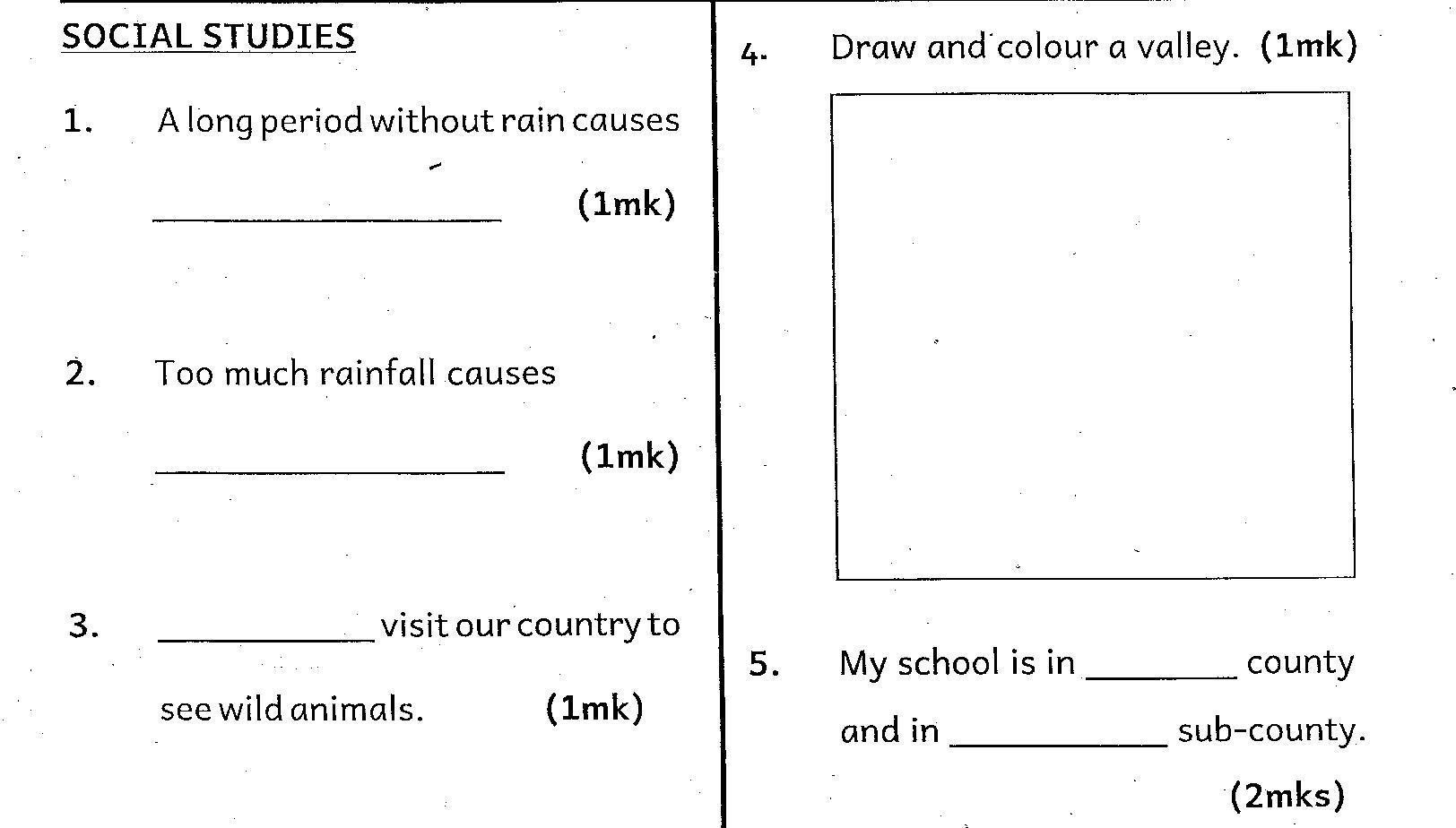 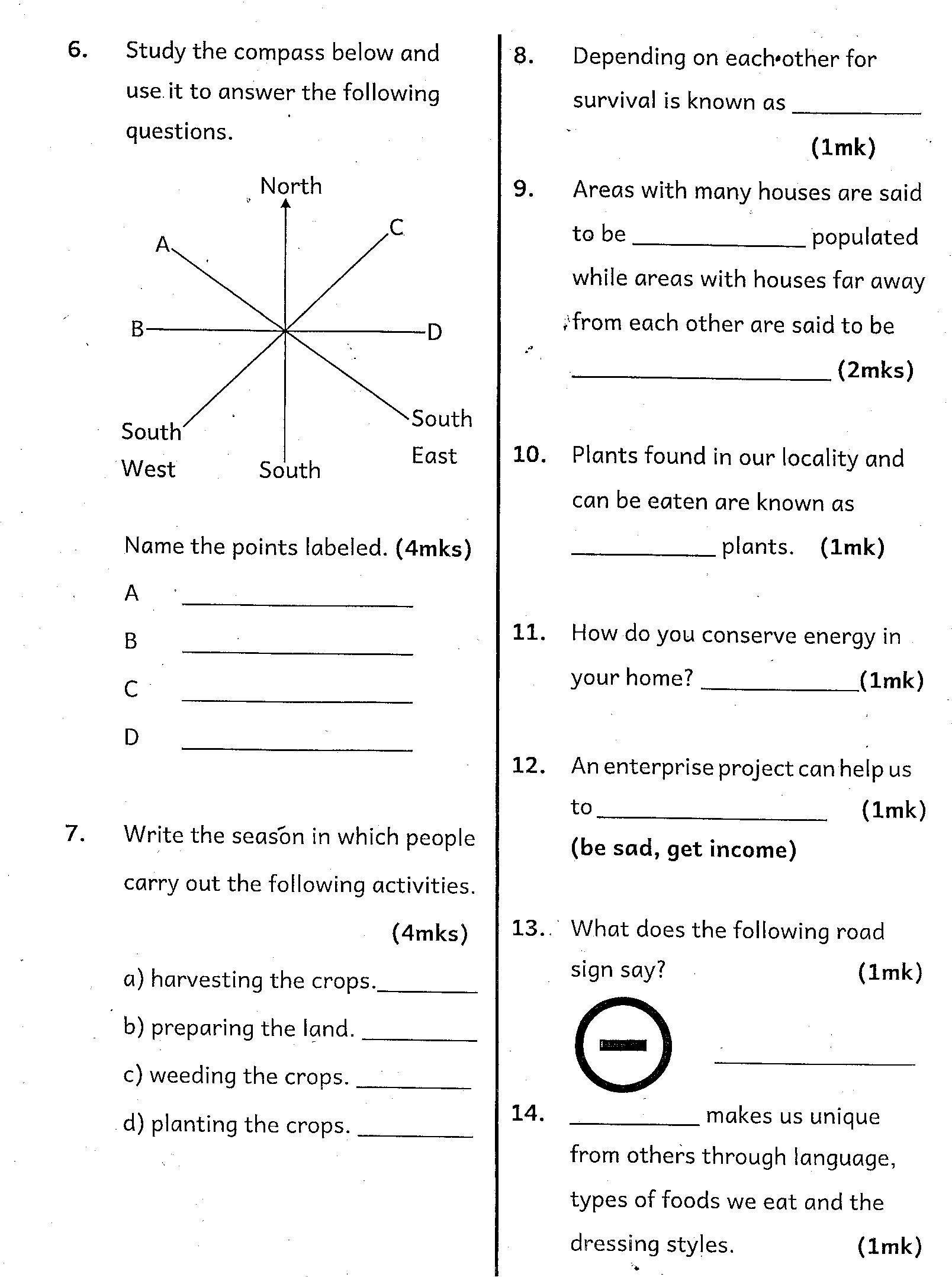 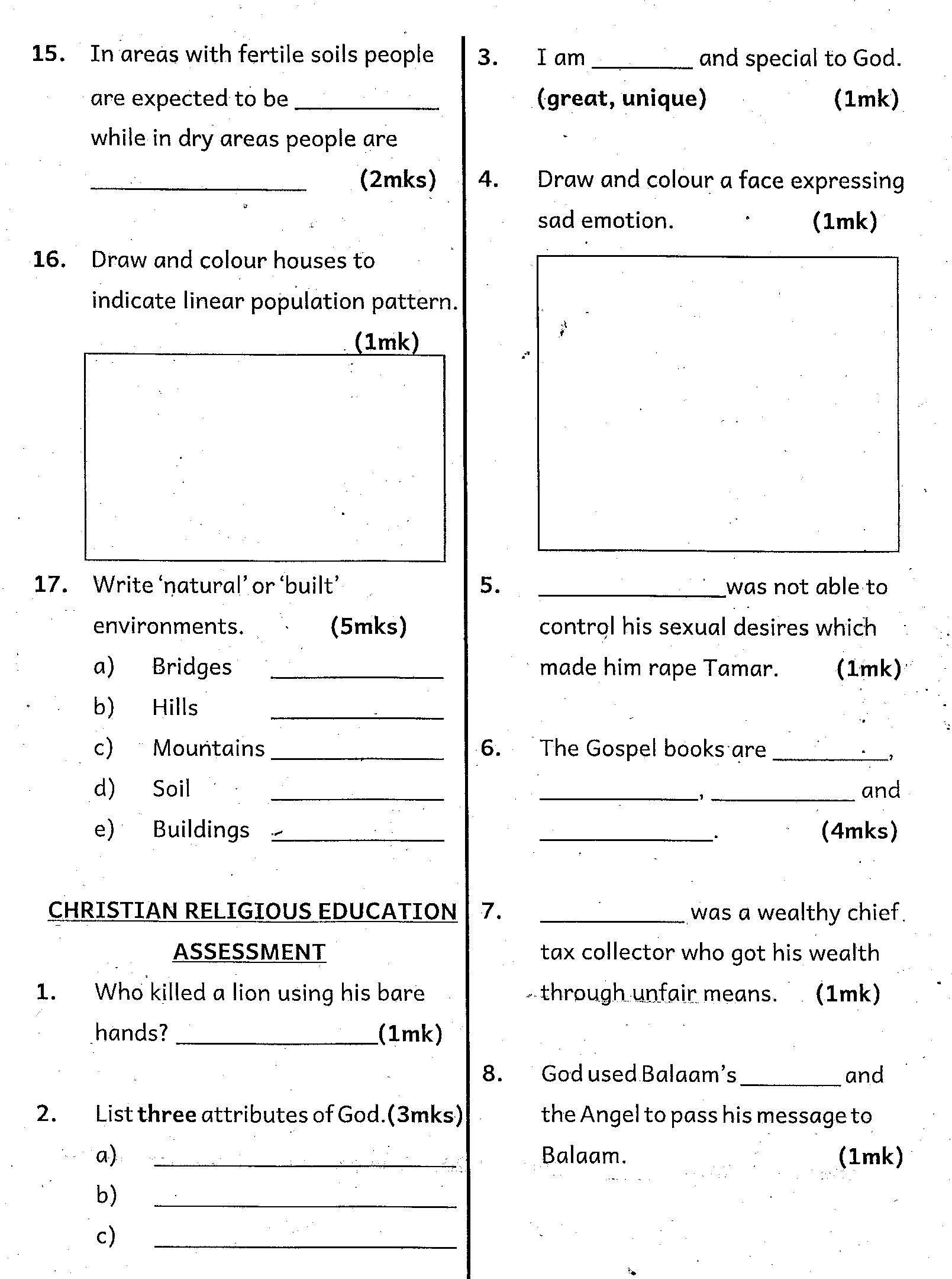 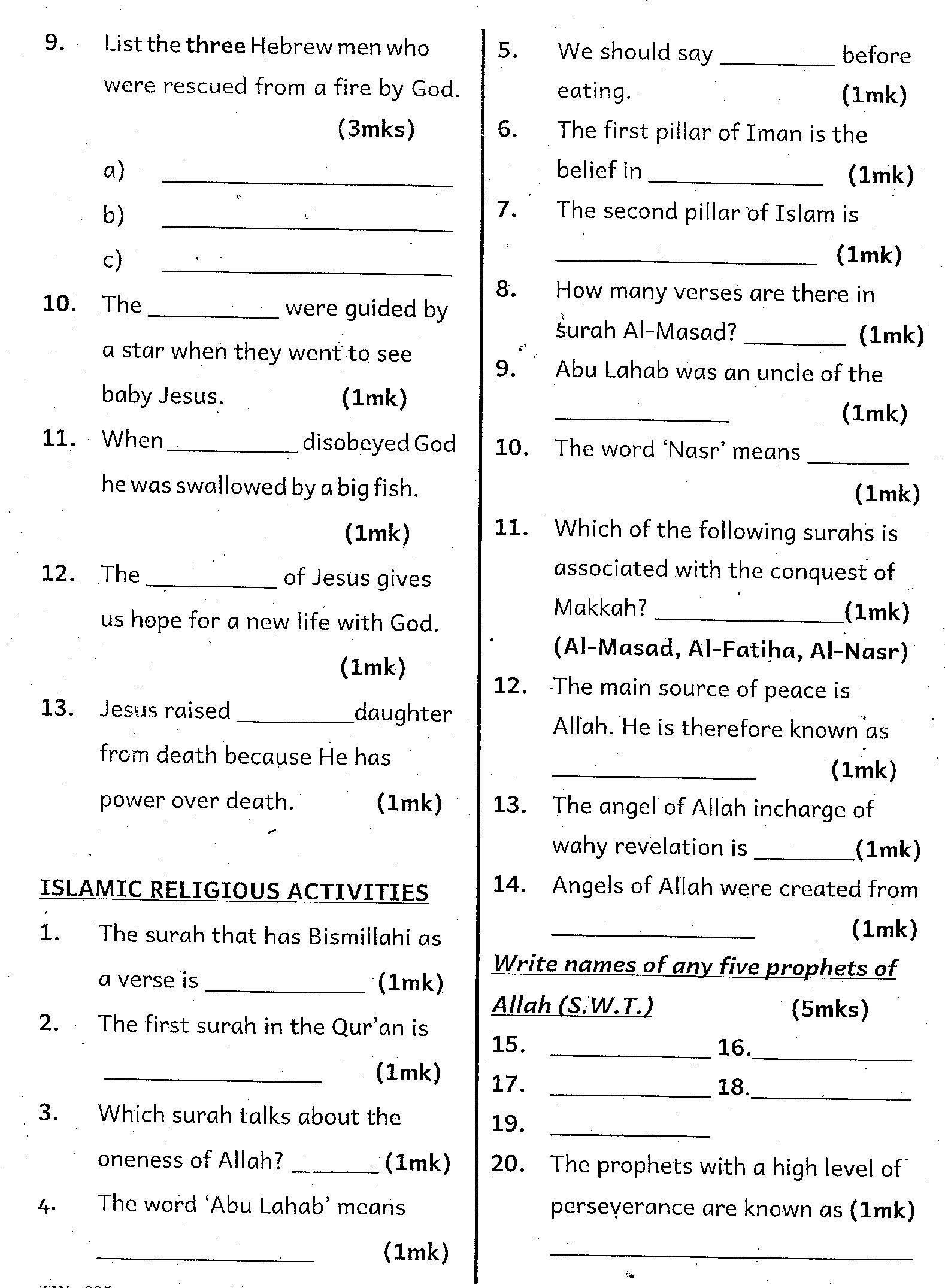 